MÅNEDSBREV FOR JANUAR 2017  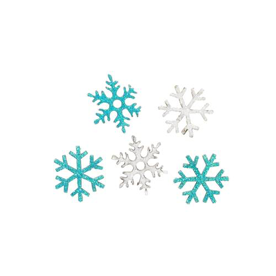 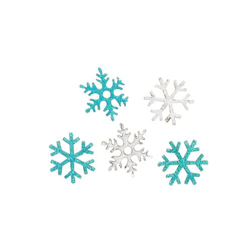 ET INNBLIKK I FORRIGE MÅNED:DESEMBERDa er julen over for i år og vi på avdeling rev håper dere alle har hatt en fin og avslappet jul sammen med familie og venner. Gjennom desember måned har vi kost oss sammen med alle barna her på avdeling rev. Vi har blant annet bakt pepperkaker, som barna syntes var veldig gøy. Det kjekkeste var nok å lukte og smake på deigen. En skikkelig sanseopplevelse. Vi har også bakt lussekatter som vi serverte den 13.desember på Lucia-feiring her i barnehagen. Det var veldig kjekt at så mange foreldre kunne komme. Vårt mål for desember var å gjør barna kjent med våre tradisjoner rundt julen. Vi sang julesanger, bakte, laget julegaver som vi pakket inn og ga til foreldre, markerte Lucia og var på nissemarsj med hele barnehagen. En annen førjulsaktivitet vi gjorde var å poste julekort til besteforeldre. Barna laget selv julekortene og var med å postet dem på butikken. Vi håper alle julekortene kom frem i tide.   I desember hadde vi kalender på avdelingen som bestod av 24 hjerter med forskjellige sanger hver dag. Vi startet samlingen ved å tenne adventslysene mens vi sang versene, etter det var det å trekke hvem som skulle få lov til å trekke dagens luke i kalenderen. Barnet som ble trukket var hovedpersonen i dagens samling, der barnet fikk ta ned hjertet fra vinduet og sitte foran i samling mens vi sang dagens sang. Alle barna fikk lov til å trekke hver sin dag. Dette var kjempe stas for alle barna. Etter kalenderen tok vi frem sanseboksen som vi på forhånd hadde lagt noe spennende oppi for barna. Sammen med barna så vi hva som lå oppi. Dette var for å skape en forventning og stemning før aktiviteten startet. Her kunne vi bruke alle sansene våre: lukte og smake på en klementin, lukte og smake på en pepperkake, kjenne og høre lyden av kram snø. Det var alltid noe spennende oppi boksen. Nisserød og nisseblå kom ofte på besøk i samlingen, det var spennende og banke på boksen å se om de ville komme ut på besøk. 7.desember arrangerte Fau en grøtfest her i barnehagen. Dette var en koselig og stemningsfylt ettermiddag sammen med barna, foreldre og personal i barnehagen. Takk for en fin fest! 20.desember var hele barnehagen på nissemarsj på let etter julenissen og hjelperen hans. Vi fulgte spor opp til skogen hvor vi møtte på nissen. Av nissen fikk vi klementin og pepperkake. Dette synes barna var veldig spennende og gøy! JANUARTemaet for januar er vinter og vennskap, og vi skal ta utgangspunkt i eventyret ”Skinnvotten”. Skinnvotten er et Ukrainsk folkeeventyr som er gjendiktet av Alf Prøysen. Eventyret handler om en mann som mister en vott en dag han er ute på tur, og votten blir liggende igjen i snøen. Det er en kald vinterdag, og skogen er full av dyr som fryser i vinterkulda. Etter hvert kommer det flere og flere dyr (mus, frosk, hare, rev, villsvin, ulv og bjørn) som alle ønsker å flytte inn i votten. 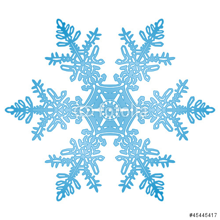 Gjennom januar måned vil vi med utgangspunkt i eventyret ha aktiviteter som innebærer opplevelser og erfaringer med snø og is. Vi håper selvfølgelig at snøen snart skal komme, men vi skal uansett gjøre mye kjekke aktiviteter med vann og is. Vi skal se på prosessen: vann blir til is – isen smelter – blir til vann igjen. Hvorfor blir vann til is? Og hvorfor smelter isen? Dette skal vi sammen med barna eksperimentere med i januar. Fagområdet: Natur, miljø og teknikk skal bidra til at barn blir kjent med og får forståelse for planter, dyr, landskap, årstider og vær. I løpet av januar måned skal vi sammen med barna bli kjent med årstiden vinter og hva som følger med denne årstiden. Vi har nå hengt opp nøkkelordene på temaveggen vår inne på avdelingen. Nøkkelordene buker vi sammen med barna i samtaler ved lunsjbordet men også spontant gjennom dagen. Vi bruker også nøkkelordene i samlinger sammen med barna, hvor vi snakker om det vi ser på bildet. Tidlig og god språkstimulering er en viktig del av barnehagens innhold, og gjennom arbeid med språk skal barn skal bli kjent med bøker, sanger, bilder, media m.m. NØKKELORDVINTER                                                SKINNVOTTEN SANGER                                       REGLERBURSDAGER I JANUAR: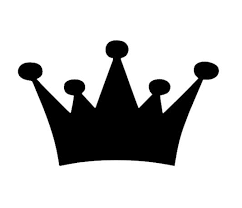 06.01: Alex fyller 2 år PRAKTISK INFORMASJON:Fra og med januar lager kokken vår Sigrunn varmmat to ganger i uken, tirsdager og torsdager. Barna er veldig flinke til å smake på alt som blir servert  

Meny for januar:
- 05/01: Tomatsuppe
- 10/01: Fiskekaker med grønnsaker
- 12/01: Grateng med pølser og blomkål
- 17/01: Laks med grønnsaker
- 19/01: Pasta Bolognese
- 24/01: Fiskepinner med ris
- 26/01: Lapskaus
Sjekk at barna har det de skal av skiftetøy og ytterklær, det begynner å bli kaldere ute nå så se til at barna har gode klær og sko. Husk også å merk alt av klær. Vi har hatt noen tilfeller av at klær har forsvunnet og det hadde vært til stor hjelp om alle kunne sjekket hjemme om dere har rett klær og merke alle klær dere har med i barnehagen. Det er ikke lett å vite hvem som eier hva til enhver tid Vennlig hilsenKristin, Lene, Mona og Therese SnøIsIskrystallSkiVotterMusFroskHareRev VillsvinBjørnUlvSe nå snør detDet snør det snørDet var reven og rotta og grisenNår en liten mus skal ut å gå Snøen faller, alt blir hvittSkinnvottenSyv dyr i vottenSnøkrystaller 